AGENDA ITEMS:Review Bills for PaymentReview Travel RequestsReview & Discuss InvestmentsBoard ItemsApproved BudgetRAMPOther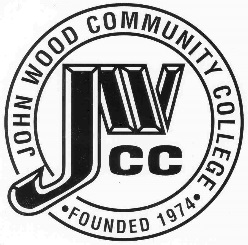                        Finance & Audit Committee AgendaMeeting Date:                                   07.17 23Meeting Time:                                   2:00 p.m.Meeting Location:                            C240